от 09 октября 2015 года									     № 437-рОб утверждении  технологической схемы предоставления муниципальной услуги «Прием документов и выдача разрешений на вступление в брак несовершеннолетним гражданам на территории городского округа город Шахунья Нижегородской области»В соответствии с Федеральным законом от 27.07.2010 года № 210-ФЗ «Об организации и предоставлении государственных и муниципальных услуг», Уставом городского округа город Шахунья Нижегородской области:1. Утвердить прилагаемую технологическую схему предоставления муниципальной услуги «Прием документов и выдача разрешений на вступление в брак несовершеннолетним гражданам на территории городского округа город Шахунья Нижегородской области».2. Разместить настоящее распоряжение на официальном сайте администрации городского округа город Шахунья Нижегородской области. 3. Контроль за выполнением настоящего распоряжения возложить на первого заместителя главы администрации городского округа город Шахунья Нижегородской области А.Д. Серова.Глава администрации городскогоокруга город Шахунья								        Р.В.КошелевУТВЕРЖДЕНАраспоряжением администрации 
городского округа город ШахуньяНижегородской областиот 09.10.2015 года № 437-рТехнологическая схема предоставления муниципальной услуги"Прием документов и выдача разрешений на вступление в брак несовершеннолетним гражданам на территории городского округа город Шахунья Нижегородской области"___________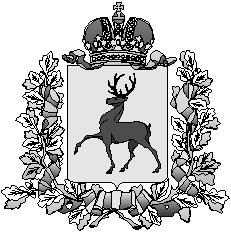 Администрация городского округа город ШахуньяНижегородской областиР А С П О Р Я Ж Е Н И ЕРаздел 1. "Общие сведения о государственной услуге"Раздел 1. "Общие сведения о государственной услуге"Раздел 1. "Общие сведения о государственной услуге"Столбец1Столбец2Столбец3№ПараметрЗначение параметра/состояние1231.Наименование органа, предоставляющего услугуСектор юридической работы администрации городского  округа город Шахунья Нижегородской области2.Номер услуги в федеральном реестре100007123303.Полное наименование услуги"Прием документов и выдача разрешений на вступление в брак несовершеннолетним гражданам на территории городского округа город Шахунья Нижегородской области"4.Краткое наименование услуги"Прием документов и выдача разрешений на вступление в брак несовершеннолетним гражданам на территории городского округа город Шахунья Нижегородской области"5.Административный регламент предоставления государственной услуги Распоряжение администрации городского округа город Шахунья Нижегородской области от 28.04.2014 года № 3566. Перечень "подуслуг"Нет7.Способы оценки качества предоставления государственной услугиНет